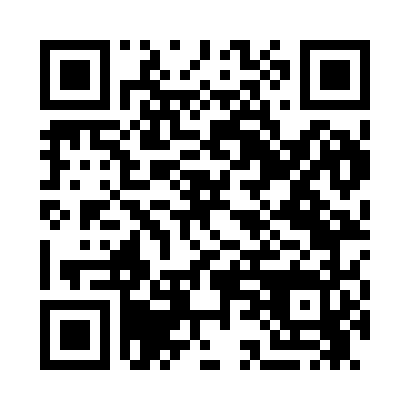 Prayer times for Lake Netta, Minnesota, USAMon 1 Jul 2024 - Wed 31 Jul 2024High Latitude Method: Angle Based RulePrayer Calculation Method: Islamic Society of North AmericaAsar Calculation Method: ShafiPrayer times provided by https://www.salahtimes.comDateDayFajrSunriseDhuhrAsrMaghribIsha1Mon3:335:291:175:269:0411:012Tue3:345:301:175:269:0411:003Wed3:345:301:175:269:0410:594Thu3:365:311:175:269:0310:595Fri3:375:321:185:269:0310:586Sat3:385:331:185:269:0310:577Sun3:395:331:185:269:0210:568Mon3:405:341:185:269:0210:559Tue3:415:351:185:269:0110:5410Wed3:435:361:185:269:0110:5311Thu3:445:361:185:269:0010:5212Fri3:455:371:195:268:5910:5113Sat3:475:381:195:268:5910:5014Sun3:485:391:195:268:5810:4815Mon3:505:401:195:268:5710:4716Tue3:515:411:195:258:5610:4617Wed3:535:421:195:258:5610:4418Thu3:545:431:195:258:5510:4319Fri3:565:441:195:258:5410:4120Sat3:585:451:195:258:5310:4021Sun3:595:461:195:248:5210:3822Mon4:015:471:195:248:5110:3723Tue4:025:481:195:248:5010:3524Wed4:045:491:195:238:4910:3425Thu4:065:501:195:238:4810:3226Fri4:085:511:195:238:4710:3027Sat4:095:521:195:228:4610:2828Sun4:115:541:195:228:4410:2729Mon4:135:551:195:218:4310:2530Tue4:145:561:195:218:4210:2331Wed4:165:571:195:208:4110:21